台灣區水管工程工業同業公會宜蘭辦事處  函                                     地址：26046宜蘭市弘志路24-2號                                     承辦人：宮秀卿                                     電話：03-9351428傳真：03-9327984受文者：全體會員發文日期：中華民國105年5月5日發文字號：台區水管會宜辦字第046號速別：最速件附件：經濟部水利署函影本主旨：函轉經濟部水利署函復本會有關承裝商於供水      時有關管線管材是否提供經濟部標準檢驗局核      准之CNS正字標記證書即可供水案，請查照。說明：檢附經濟部水利署105年5月2日經水事字第      10531042030號函影本一份。主任委員 吳 文 隆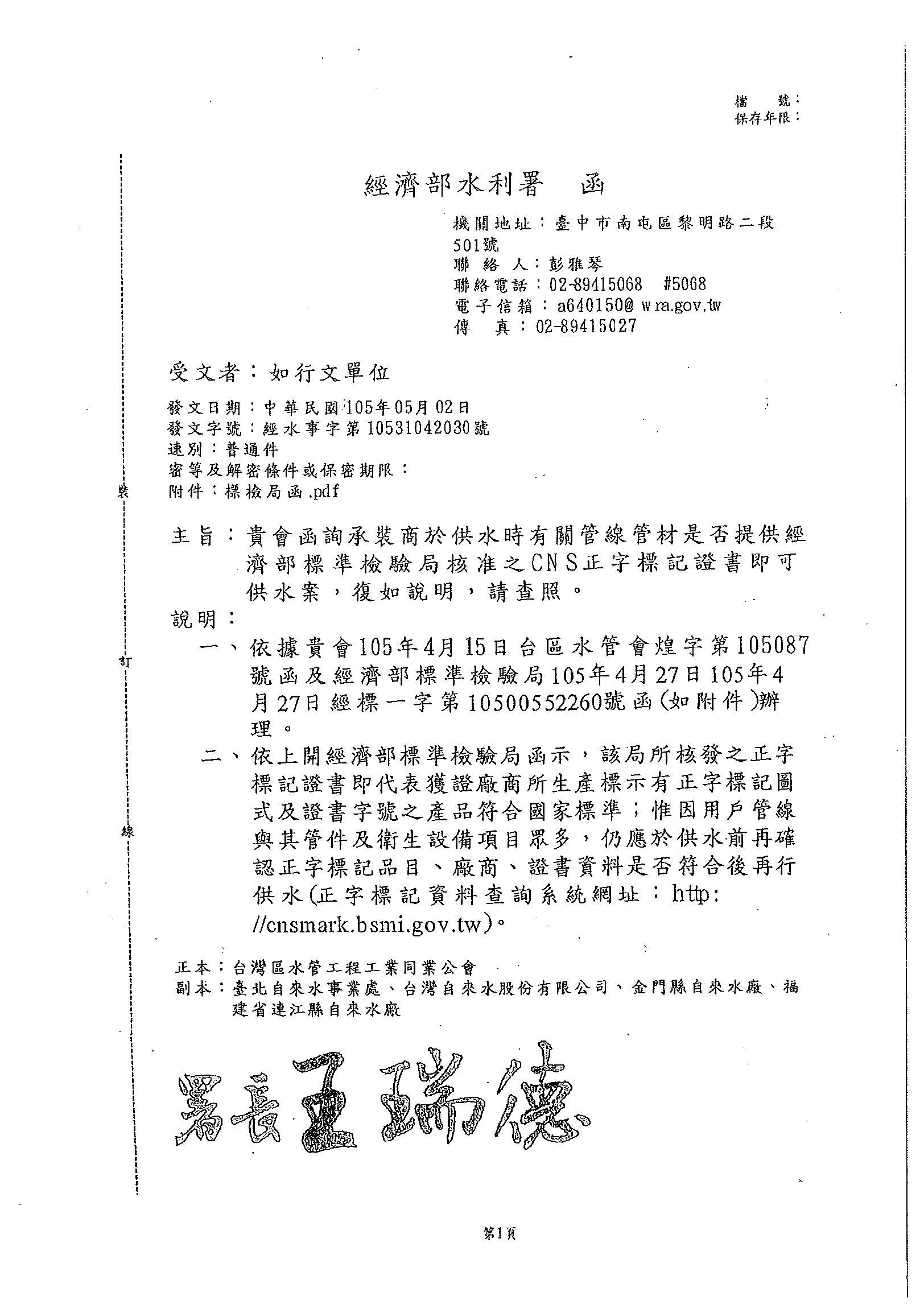 